               BHARATHIAR UNIVERSITY, COIMBATORE 641 046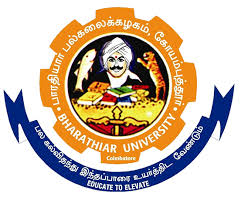 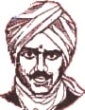 Re-accredited with “A” grade by NAAC Ranked 14th among Indian Universities by MHRD-NIRF(Established by Tamil Nadu State Legislature under the Bharathiar University Act 1981)Phone: 0422-2428114, 116  FAX: 0422-2425706  e-mail: annualreport@buc.edu.in   Website:  www.b-u.ac.inNAME OF THE DEPARTMENT:1. Department Details 2. Details of the Faculty Members 3. Research Projects undertaken 4. Papers presented, Congresses/Conferences/ Seminars/Workshops/Symposia, Research Papers Published and No. of Books/Monograph written5. Enrolment of Students from Overseas and other States6. Fellowships Awarded National/International7.  Courses offered, Sanctioned Strength of Students and Enrolment details 8. Details of Seminar/Conference/Workshop/Refresher Course organized 9. Scholarships Awarded10. Placement Details    Name of the Placement Officer/Coordinator:                                             Phone No. 11. Available Infrastructure and Research facilities        (Please specify equipments worth more than Rs. one Lakh Only)12.  P.G. and Research degrees awarded 13.  Department Library / Learning Resources/ Information and Communication          Technology Resources Name of the Librarian or Faculty in-charge of the Library and qualification: 14. Extension & Alumini Meet and any other event14. Best Practices of the Department.-----------------------------------------------------Name of the SchoolName of the DepartmentName of the HOD, Office and E-mail IDYear of EstablishmentTelephone NumberWebsite / E mail /FaxSpecial Status :SAP/FIST/DST/PURSE/Others (pl. specify) S. No.Name ofthe FacultyQualifi-cationDesignationSpecializationExperience in yearsExperience in yearsE-mail ID &Phone/Cell Phone No.S. No.Name ofthe FacultyQualifi-cationDesignationSpecializationTeachingResearchE-mail ID &Phone/Cell Phone No.12S.NoParticularsNos.Name of the funding AgencyTotal Amount`1Minor Projects  2Major Projects 3Research Schemes / Industrial projects4PatentsTotalS. No.Name of the FacultyNo. of papers presentedNo. of papers presentedNo. of papers presentedNo. of papers presentedNo. of papers presentedNo. of programmes organizedNo. of programmes organizedNo. of programmes organizedNo. of programmes organizedNo. of programmes organizedNo. of research papers publishedNo. of research papers publishedNo. of publicationsNo. of publicationsNo. of publicationsS. No.Name of the FacultyCongressesConferencesSeminarsWorkshopsSymposiaCongressesConferencesSeminarsWorkshopsSymposiaNationalInter NationalBooksJournalsMonograph12S. No.Degree and SubjectNationalityStateNumber of StudentsNumber of StudentsTotalS. No.Degree and SubjectNationalityStateMaleFemaleTotal12S. No.AgencyPosition (URF/JRF/SRF/RA/others)Number of FellowshipsNumber of FellowshipsTotalS. No.AgencyPosition (URF/JRF/SRF/RA/others)MFTotal12S. No.Name of the Degree / SubjectAided / Unaided Sanctioned StrengthFirst Year EnrolmentFirst Year EnrolmentTotalCommunity-Wise EnrolmentCommunity-Wise EnrolmentCommunity-Wise EnrolmentCommunity-Wise EnrolmentCommunity-Wise EnrolmentCommunity-Wise EnrolmentCommunity-Wise EnrolmentCommunity-Wise EnrolmentCommunity-Wise EnrolmentCommunity-Wise EnrolmentCommunity-Wise EnrolmentCommunity-Wise EnrolmentCommunity-Wise EnrolmentCommunity-Wise EnrolmentSecond YearSecond YearTotalTotalPass %2014Pass %2014S. No.Name of the Degree / SubjectAided / Unaided Sanctioned StrengthFirst Year EnrolmentFirst Year EnrolmentOCOCBCBCBCMBCMMBC /DNCMBC /DNCSCSCSCASCASTSTSecond YearSecond YearTotalTotalPass %2014Pass %2014S. No.Name of the Degree / SubjectAided / Unaided Sanctioned StrengthMFMFMFMFMFMFMFMFMFMFMF1PG Courses2M. Phil.  Course3Ph.D.  Course4Diploma / 
PG  Diploma Courses5Certificate  CoursesTotalSl. No.Programmes organisedNos.1.Seminar2.Conference3.Workshop4.Refresher Course5.OthersS. No.Nature of ScholarshipP.G.P.G.M.Phil.M.Phil.Ph.D.Ph.D.Amount( Rs.)S. No.Nature of ScholarshipMFMFMFAmount( Rs.)1B.C.(State)2B.C.M.(State)3M.B.C./D.N.C.(State)4SC/SCA/ST(National)5SC/SCA/ST(State)6First Generation Free Education7Loan Scholarship  8Others (Specify the name of the scholarship)TotalS. No.ProgrammesNos.1Number of Placements Programmes organized2Number of campus interviews organized3Number of Companies that visited the campus 4Number of placements obtained through campus interviews organizedS. No.Name of the Equipment/Computer/Software/OthersQuantityValue in Rupees123S. NoP.G.P.G.M. Phil.M. Phil.M. Phil.M. Phil.Ph.D.Ph.D.Ph.D.Ph.D.S. NoTotalFTPTTotalFTPTTotal1MaleMaleMale2FemaleFemaleFemaleS. No.ParticularsNos.S. No.ParticularsNos.1No. of  books available 8No. of  titles available 2Books added 9No. of  CDs and Digital Booksavailable3No. of  Indian Magazines  10No. of  Foreign  Magazines4No. of  data bases available11No. of  Online Journals5No. of  Indian Journals12No. of  Foreign  Journals6Average  No. of students visiting the Library per day 13Average No. of  books Issued per day 7Availability of  Internet (Specify the Capacity) (e.g. – 8 Mbps etc.,)14Availability of Language Lab  Yes / No